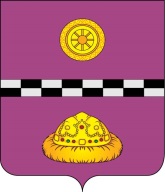 РЕШЕНИЕКЫВКÖРТÖДОт 03 мая 2024 года                                                                                  № 382г. Емва,  Республика Коми	В связи с продлением срока действия на 2024 год законодательных актов Совет муниципального района «Княжпогостский» решил:Внести в некоторые решения Совета муниципального района «Княжпогостский» изменения согласно приложению.Настоящее решение вступает в силу со дня его официального опубликования.Глава МР «Княжпогостский» - руководитель администрации                                                        А.Л. НемчиновПредседатель Совета  района                                                           Ю.В. ГановаПриложение к Решению Совета муниципального района «Княжпогостскийот  03 мая 2024 № 382Изменения,вносимые в некоторые решенияСовета муниципального района «Княжпогостский»В  решении Совета муниципального района «Княжпогостский» от 20 мая 2015г. № 423 «Об утверждении Положения о порядке определения размера арендной платы за земельные участки, находящиеся в муниципальной собственности, предоставленные в аренду без торгов»:в пункте 11 Положения о порядке определения размера арендной платы, порядке, условиях и сроках внесения арендной платы за земельные участки, находящиеся в муниципальной собственности, предоставленные в аренду без торгов, утверждённого решением (приложение), слова «в 2022 и 2023 годах» заменить словами «в 2022-2024 годах».В решении Совета муниципального района «Княжпогостский» от 22 ноября 2022 года № 282 «О некоторых вопросах, связанных с особенностями регулирования земельных отношений в муниципальном районе «Княжпогостский» в 2022 и 2023 годах»:в наименовании слова «в 2022 и 2023 годах» заменить словами «в 2022-2024 годах»;преамбулу изложить в следующей редакции:«В соответствии с частью 2 статьи 8 Федерального закона от 14 марта 2022 года № 58-ФЗ «О внесении изменений в отдельные законодательные акты Российской Федерации», подпунктом «б» пункта 1 постановления Правительства Российской Федерации от 9 апреля 2022 года № 629 «Об особенностях регулирования земельных отношений в Российской Федерации в 2022-2024 годах, а также о случаях установления льготной арендной платы по договорам  аренды земельных участков, находящихся в федеральной собственности, и размере такой платы», постановлением Правительства Республики Коми от 3 августа 2022 года № 388 «О некоторых вопросах, связанных с особенностями регулирования земельных отношений в Республике Коми в 2022-2024 годах»»;в пункте 1:а) слова «в 2022 и 2023 годах» заменить словами «в 2022-2024 годах»;б) слова «по 31 декабря 2023 года» заменить словами «по 31 декабря 2024 года»;4) перечень продукции, необходимой для обеспечения импортозамещения в условиях введённых ограничительных мер со стороны иностранных государств и международных организаций (приложение №1) дополнить позициями 27-29 следующего содержания:О внесении изменений в некоторые решения Совета муниципального района «Княжпогостский»27.Услуги по предоставлению временного жилья в местах отдыха и прочих местах для краткосрочного проживания55.2028.Услуги кемпингов, стоянок для передвижных дач и жилых автоприцепов55.3029.Услуги по продвижению туризма и информационные туристические услуги79.90.1